Uzma 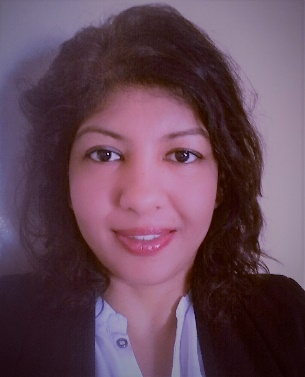 Email: 	uzma.337317@2freemail.com  PERSONAL PROFILE STATEMENTA well-presented highly personable and efficient events coordinator and office manager with an ability to work in a fast-paced multi-tasking environment with numerous and competing deadlines.Very enthusiastic, self-motivated with dedicated attention to detail.Good time-management and organizational skills.Good interpersonal skills and ability to maintain effective working relationships. Excellent written and verbal communication skills.Proficient in Microsoft Office applications, Adobe Illustrator and Adobe Photoshop.WORK EXPERIENCEFactory Productions Middle East, DubaiOFFICE & HR MANAGER	December 2012 – December 2016Taking responsibility for all the administrative processes within the office & assisting senior managers in setting measurable objectives and key performance indicators. Maintain office staff by recruiting, selecting, orienting, and training employees. Assisting in the co-ordination of all recruitment activity. Maintain management guidelines by preparing, updating and recommending human resource policies & procedures. Administering payroll (WPS), leave settlement, gratuity, compensation policies and health insurance. Assist PRO regarding staff visas, insurance, MOL and other issues of human resources. Overseeing the smooth and efficient running of all aspects of the office. Develop administration policies and procedures for company’s strategy and direction. Provide administrative support to directors including coordination, scheduling meetings & presentations. Manage & arrange complex business travel for production team & artistes.Develop & maintain efficient filing systems including databases. Manage procurement, re-ordering and replenishment of utilities. Provide systematically full reports, as to progress of events & projects to directors plus list of would-be problems and solutions. Manage the portal & operations website ensuring accuracy of information. Provide systematic reports for progress of events & projects to directors including list of would-be problems and solutions. Arranging weekly staff meetings including post-project debriefing sessions with staff and directors. Coordinating IT support, arranging maintenance and security of premises, renewal of rental agreements. EVENTS COORDINATOR & PUBLIC RELATIONS	January 2008 – November 2012Producing the monthly “The Laughter Factory Comedy Tour”, with ten shows per month across Middle East.Promote shows via publications, radio and social media platforms.Securing sponsorship for events.Design all advertising collateral for shows.Liaising with venues to develop seating arrangements, crowd control plans and ticket sales.Working with media to arrange interviews for artistes and drafting press releases.Supervising and coordinating event staff including cashiers, AV technicians and security.ADMIN ASSISTANT	April 2003 – December 2007Booking talent including musicians, bands, tribute artistes, comedians and disc jockeys (DJs).Arranging flights and accommodation for performers and obtaining government permits.Interacting with guests at events to obtain feedback on product quality and service levels.Ajman Ports and Customs Authority, UAEADMINISTRATOR	November 2000 – March 2003Provided general administrative support to enable the smooth and effective running of the office by undertaking any duties and tasks appropriate to the role. McGraw Hill Publications, Dubai, TELEMARKETING & SALES	January 2000 – October 2000Renewal of yearly subscription of specialist magazines and sales of subscriptions to engineers, doctors and teachers.EDUCATIONBachelor of Arts – International Tourism, University of Lincolnshire, UK HOBBIESCooking international cuisine, writing food blog, traveling & reading.MISCELLANEOUSDriving License: 	YesLanguages: 	English, Hindi & Urdu